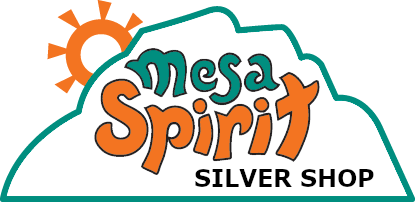 Silver Shop Website:www.mesaspirit.club/silver